Визитная карточка Управляющего совета МОУ «Ёдвинская СОШ»Управляющий совет МОУ «Ёдвинская СОШ» - коллегиальный орган государственно-общественного управления, состоящий из избранных, кооптированных и назначенных членов.Основными задачами управляющего совета в соответствии с Уставом МОУ «Ёдвинская СОШ» являются:определение основных направлений развития гимназии;содействие в обеспечении процессов обучения;содействие обновлению материально-технической и информационной базы образовательной организации.1. Локальные нормативные акты, регламентирующие организацию деятельности органа государственно-общественного управления образовательной организации в соответствии с основными и компетенциями.Устав школы Положение об Управляющем совете Отчет о работе Управляющего совета за 2022-2023 учебный год План работы Управляющего совета на 2023-2024 учебный год Структура Управляющего совета МОУ «Ёдвинская СОШ»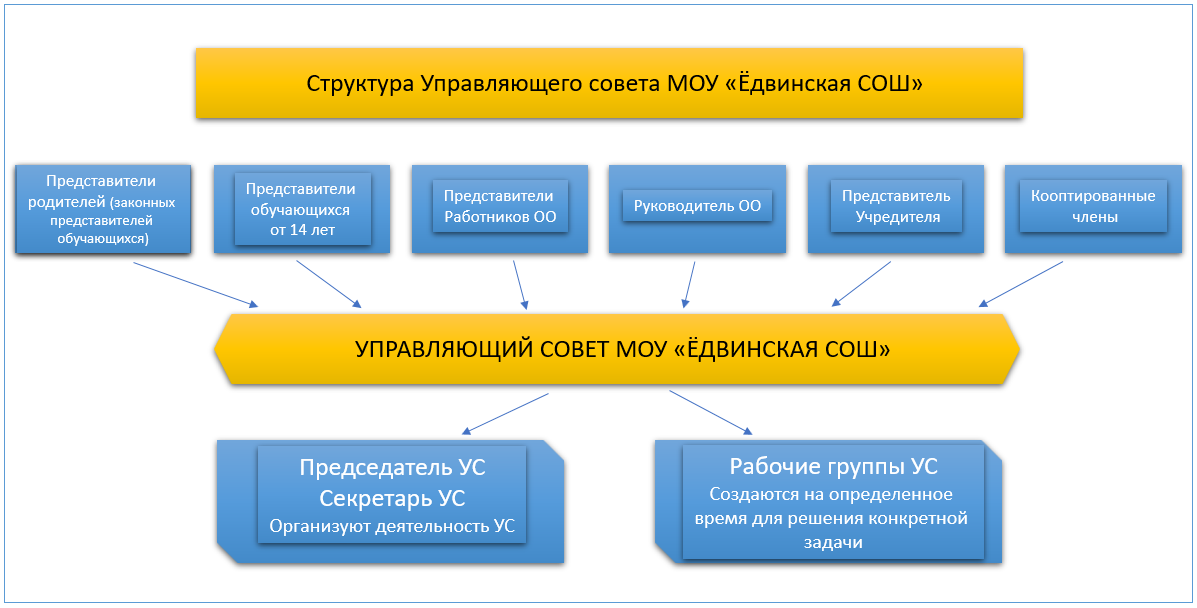 Состав управляющего совета школы-	Лопушанская Александра Ивановна - председатель управляющего совета, заместитель главы администрации МО СП «Ёдва», законный представитель учащегося уровня основного общего образования;-	Касумов Гейбет Зейнуллахович - член управляющего совета, депутат совета МО СП «Ёдва», законный представитель учащегося уровня среднего общего образования;-	Кулишова Валентина Анатольевна - член управляющего совета, законный представитель учащегося уровня начального общего образования;-	Слободянюк Ирина Анатольевна - член управляющего совета, директор МОУ «Ёдвинская СОШ»;-            Зубкова Нина Григорьевна - кооптированный член управляющего совета, специалист администрации МО СП «Ёдва»;-	Мариновская Светлана Александровна, - секретарь Управляющего совета, учитель начальных классов, представитель уровня начального общего образования;-	Прядкина Галина Михайловна - член управляющего совета, учитель географии, представитель уровня основного общего образования;-	Петровнина Елена Николаевна - член управляющего совета, учитель математики, представитель уровня среднего общего образования;-	Сенькина Софья- член управляющего совета (член совета учащихся), учащаяся 11 класса;-	Кулишов Кирилл - член управляющего совета (член совета учащихся), учащийся 9 класса;-          Мариновская Анна - член управляющего совета (член совета учащихся), учащаяся 9 класса.Управляющий Совет МОУ «Ёдвинская СОШ» выполняет следующие функции:1. Утверждает программу, основные направления и приоритеты развития Школы; 2. Участвует в разработке и утверждает локальные акты Школы в пределах своей компетенции; 3. Обеспечивает участие представителей общественности: - в осуществлении образовательного процесса; - проведении мероприятий воспитательного и иного социально значимого характера; - государственной итоговой аттестации выпускников; - деятельности конфликтных и иных комиссий; - самообследовании Школы. 4. Участвует в подготовке, обсуждает и согласовывает ежегодный публичный доклад директора Школы. 5. Устанавливает порядок привлечения и направления расходования финансовых и материальных средств из внебюджетных источников. 6. Координирует деятельность органов коллегиального управления и общественных объединений, не запрещенную законодательством.7. Вносит предложения в соответствующие органы о представлении к награждению работников Школы государственными и отраслевыми наградами. 8. Согласовывает по представлению директора Школы: - основные общеобразовательные программы Школы; - календарный учебный график; - предложения учредителю по проекту бюджетной сметы; - правила внутреннего распорядка обучающихся Школы; - введение новых методик и образовательных технологий, рекомендованных педагогическим советом. 9. Принимает решение о проведении, а также проводит: - общественную экспертизу по вопросам соблюдения прав участников образовательного процесса; - общественную экспертизу качества условий организации образовательного процесса; - общественную экспертизу общеобразовательных программ. 10. Принимает решение: - о введении (отмене) единой в период занятий формы одежды для обучающихся и порядке ее введения; - об исключении обучающегося из Школы (по представлению педагогического совета) в порядке, предусмотренном законодательством РФ; - о мерах социальной поддержки обучающихся и работников Школы, участвует в разработке и согласовывает соответствующие локальные акты Школы. 11. Содействует привлечению внебюджетных средств для обеспечения деятельности и развития Школы и утверждает смету и отчет об исполнении сметы расходования средств, полученных Школой от уставной приносящей доходы деятельности и из иных внебюджетных источников. 12. Вносит руководителю Школы рекомендации в части: - материально-технического обеспечения и оснащения образовательного процесса, оборудования помещений Школы в пределах имеющихся средств; - создания в Школе необходимых условий для организации питания, медицинского обслуживания обучающихся, воспитанников; - организации промежуточной и итоговой аттестации обучающихся; - организации мероприятий по охране и укреплению здоровья обучающихся, воспитанников; - организации образования лиц с ограниченными возможностями здоровья, одаренных детей; - социальной поддержки обучающихся и работников, находящихся в трудной жизненной ситуации; - совершенствования воспитательной работы в Школе, организации спортивной и досуговой деятельности. Решения, принятые Советом по вопросам, отнесенным уставом к его компетенции, обязательны для исполнения директором Школы, который обеспечивает их выполнение работниками Школы. По вопросам, не отнесенным уставом к компетенции Совета, решения Совета носят рекомендательный характер. Реализованные компетенции Управляющего совета МОУ «Ёдвинская СОШ»1. Привлечение для осуществления деятельности Учреждения дополнительных источников материальных и финансовых средств:Участие в проекте «Народный бюджет – 2023», заявка на участие в проекте «Народный бюджет – 2024», «Народный бюджет – 2025».2. Содействие деятельности общественных объединений обучающихся, родителей, осуществляемой в учреждении и не запрещенной законодательством РФ:В МОУ «Ёдвинская СОШ» созданы и функционируют:Школьный спортивный клуб «Прометей» («Дни здоровья», «Новогодние турниры по волейболу», «Кросс нации», «Лыжня России» и др.);Школьный театр «Сказка» (Представления на праздничных концертах);Юнармейский отряд «Прометей» («Вахта Памяти», «Бессмертный полк», «Смотр песни и строя», «Месячник военно-патриотического воспитания»);Школьный музей (музейные уроки).3. Создание в учреждении оптимальных условий и форм организации образовательной деятельности:При переходе на электронный журнал, были приняты и разработаны все необходимые локальные акты:Положение об электронном журнале; Положение о запрете использования мобильных телефонов (смартфонов) во время учебного процесса;Положение об организации образовательного процесса с использованием электронного обучения, дистанционных образовательных технологий в период актированных дней, режима повышенной готовности или действия режима самоизоляции (карантина). 4. Создание в учреждении необходимых условий для организации питания, медицинского обслуживания обучающихся:В МОУ «Ёдвинская СОШ» организовано 2-х разовое горячее питание для детей (завтрак, обед). Для учащихся начальной школы, детей из семей мобилизованных граждан, детей из семей, в установленном порядке признанных малоимущими, детей с ОВЗ введено бесплатное питание. Управляющим советом решено организовать родительский контроль за организацией горячего питания детей. В работе используются методические рекомендации МР 2.4.0180-20, утвержденные главным государственным санитарным врачом Российской Федерации. Родительский контроль за организацией питания осуществляется в соответствии с Положением о родительском контроле организации горячего питания обучающихся.  В январе 2024 года обучающимся и родителям была предложена анкета «Анкета по удовлетворенности обучающихся и их родителей организацией питания». Результаты анкеты рассмотрены на заседании Управляющего совета.5. Определение общего вида одежды обучающихся:С 2014 года в школе была введена единая форма решением общешкольного родительского собрания и разработано Положением о внешнем виде обучающихся. 6. Определение основных направлений развития Учреждения:Программа развития МОУ «Ёдвинская СОШ» версии №5 реализуется в 2023-2024 учебном году. 7. Участие в организации летней оздоровительной кампании.На базе МОУ «Ёдвинская СОШ» функционирует летний пришкольный лагерь дневного пребывания в соответствии с Положением о летнем пришкольном лагере дневного пребывания. 8. Формирование социально-психологической службы в Учреждении:Положение о школьной службе примирения; Работа в конфликтной комиссии: Организована работа комиссии по урегулированию споров между участниками образовательных отношений и их исполнения (Положение о комиссии по урегулированию споров между участниками образовательных отношений); Формирование безопасной образовательной среды: Особое внимание уделяется вопросам комплексной безопасности (дорожная безопасность, пожарная безопасность, антитеррор).9. Реализация проектов, в том числе с привлечением внебюджетных средств:«День самоуправления»«Школьная ярмарка»«День рождения школы»«Чистый поселок»Благоустройство территории школыСбор макулатурыРасширение общественного участия в управлении школой происходит за счёт командного состава Управляющего совета, внутренних и внешних коммуникаций. Управляющий совет и директор школы стали социальными партнёрами в осуществлении проектных замыслов и школьников, и педагогов, и родителей, и представителей местного сообщества.